            РЕШЕНИЕ	               КАРАР            16.11.2018 	г. Елабуга	                          № 306О  внесении изменений и дополнений  в Устав муниципального образования Елабужский муниципальный район Республики ТатарстанВ соответствии со статьей 44 Федерального закона от 6 октября 2003 года №131-ФЗ «Об общих принципах организации местного самоуправления в Российской Федерации», статьей 7 Закона Республики Татарстан от 28 июля 2004 года № 45-ЗРТ «О местном самоуправлении в Республике Татарстан», Уставом муниципального образования Елабужский муниципальный район, Совет Елабужского муниципального района Республики Татарстан   РЕШИЛ:1. Внести в Устав муниципального образования Елабужский муниципальный район Республики Татарстан, принятый решением Совета Елабужского муниципального района Республики Татарстан №234 от 13.07.2012 года изменения и дополнения согласно приложению.2. Направить настоящее решение для государственной регистрации в Управление Министерства юстиции Российской Федерации по Республике Татарстан в установленном законодательством порядке.3. Опубликовать (обнародовать) настоящее решение в средствах массовой информации в течение семи дней со дня его поступления из Управления  Министерства юстиции Российской Федерации по Республике Татарстан.4. Контроль над исполнением настоящего решения возложить на постоянную комиссию по вопросам по вопросам муниципального устройства, правопорядку и депутатской этике.Председатель                                                                                    Г.Е. ЕмельяновПриложение №1 к решению Совета Елабужского муниципального района от «16» ноября 2018г  № 306Изменения и дополнения в Устав муниципального образования  Елабужский муниципальный район  Республики Татарстан1. В статью 6 Устава внести следующие изменения:1.1. Пункт 16 части 1 статьи 6 Устава изложить в следующей редакции:«16) утверждение схем территориального планирования района, утверждение подготовленной на основе схемы территориального планирования района документации по планировке территории, ведение информационной системы обеспечения градостроительной деятельности, осуществляемой на территории района, резервирование и изъятие земельных участков в границах района для муниципальных нужд, направление уведомления о соответствии указанных в уведомлении о планируемом строительстве параметров объекта индивидуального жилищного строительства или садового дома установленным параметрам и допустимости размещения объекта индивидуального жилищного строительства или садового дома на земельном участке, уведомления о несоответствии указанных в уведомлении о планируемом строительстве параметров объекта индивидуального жилищного строительства или садового дома установленным параметрам и (или) недопустимости размещения объекта индивидуального жилищного строительства или садового дома на земельном участке, уведомления о соответствии или несоответствии построенных или реконструированных объекта индивидуального жилищного строительства или садового дома требованиям законодательства о градостроительной деятельности при строительстве или реконструкции объектов индивидуального жилищного строительства или садовых домов на земельных участках, расположенных на соответствующих межселенных территориях, принятие в соответствии с гражданским законодательством Российской Федерации решения о сносе самовольной постройки, расположенной на межселенной территории, решения о сносе самовольной постройки, расположенной на межселенной территории, или ее приведении в соответствие с установленными требованиями, решения об изъятии земельного участка, не используемого по целевому назначению или используемого с нарушением законодательства Российской Федерации и расположенного на межселенной территории, осуществление сноса самовольной постройки, расположенной на межселенной территории, или ее приведения в соответствие с установленными требованиями в случаях, предусмотренных Градостроительным кодексом Российской Федерации;1.2. Пункт 29 части 1 статьи 6 Устава дополнить словом «(волонтерству)»;2. В статью 7 Устава внести следующие изменения:2.1. Пункт 11 части 1 статьи 7 Устава изложить в следующей редакции:«11) создание условий для организации проведения независимой оценки качества условий оказания услуг организациями в порядке и на условиях, которые установлены федеральными законами, а также применение результатов независимой оценки качества условий оказания услуг организациями при оценке деятельности руководителей подведомственных организаций и осуществление контроля за принятием мер по устранению недостатков, выявленных по результатам независимой оценки качества условий оказания услуг организациями, в соответствии с федеральными законами»;2.2. Часть 1 статьи 7 Устава дополнить пунктом 14 в следующей редакции:«14) осуществление мероприятий по защите прав потребителей, предусмотренных Законом Российской Федерации от 7 февраля 1992 года №2300-1 «О защите прав потребителей»;3. Пункт 4 части 1 статьи 13 Устава дополнить словами «, общественные обсуждения»;4. В статью 17 Устава внести следующие изменения:4.1. Наименование статьи 17 Устава  изложить в следующей редакции:«Статья 17. Публичные слушания, общественные обсуждения»;4.2. Часть 2 статьи 17 Устава изложить в следующей редакции:«Публичные слушания проводятся по инициативе населения, Совета района, Главы района или руководителя Исполнительного комитета. Публичные слушания, проводимые по инициативе населения или Совета района, назначаются Советом района, а по инициативе Главы района или руководителя Исполнительного комитета - Главой района».4.3. Часть 3 статьи 17 Устава дополнить пунктом 2.1.) в следующей редакции:«2.1) проект стратегии социально-экономического развития муниципального образования»;4.4. Пункт 3) части 3 статьи 17 Устава исключить;4.5.  Часть 10 статьи 17 Устава изложить в следующей редакции:«10. Порядок организации, особенности и сроки  проведения публичных слушаний, общественных обсуждений определяется муниципальным нормативным правовым актом, утверждаемым Советом района».5. В статью 29 Устава внести следующие изменения:5.1. Дополнить часть 1 статьи 29 Устава абзацем в следующей редакции:«Полномочия депутата Совета района начинаются со дня вступления в должность главы поселения, входящего в состав муниципального района, или со дня избрания депутата представительного органа данного поселения депутатом представительного органа муниципального района, в состав которого входит данное поселение, и прекращаются соответственно со дня вступления в должность вновь избранного главы поселения или со дня вступления в силу решения об очередном избрании в состав представительного органа муниципального района депутата от данного поселения»;5.2. Пункт 1 части 7 статьи 29 Устава изложить в следующей редакции:«1) заниматься предпринимательской деятельностью лично или через доверенных лиц, участвовать в управлении коммерческой организацией или в управлении некоммерческой организацией (за исключением участия в управлении совета муниципальных образований субъекта Российской Федерации, иных объединений муниципальных образований, политической партией, профсоюзом, зарегистрированным в установленном порядке, участия в съезде (конференции) или общем собрании иной общественной организации, жилищного, жилищно-строительного, гаражного кооперативов, садоводческого, огороднического, дачного потребительских кооперативов, товарищества собственников недвижимости), кроме участия на безвозмездной основе в деятельности коллегиального органа организации на основании акта Президента Российской Федерации или Правительства Российской Федерации; представления на безвозмездной основе интересов муниципального образования в органах управления и ревизионной комиссии организации, учредителем (акционером, участником) которой является муниципальное образование, в соответствии с муниципальными правовыми актами, определяющими порядок осуществления от имени муниципального образования полномочий учредителя организации или управления находящимися в муниципальной собственности акциями (долями участия в уставном капитале); иных случаев, предусмотренных федеральными законами».6. В статью 32 Устава внести следующие изменения:6.1. Пункт 5 части 1 статьи 32 Устава изложить в следующей редакции:«5) утверждение стратегии социально-экономического развития района»;6.2. Пункт 41 части 1 статьи 32 Устава изложить в следующей редакции:«41) назначение публичных слушаний, общественных обсуждений в случае, если с инициативой их проведения выступает население или Совет района, а также определение порядка организации и проведения публичных слушаний, общественных обсуждений».7. В части 1 статьи 35 слова «программ развития района» заменить словами «стратегии социально-экономического развития района».8. В статью 47 Устава внести следующие изменения:8.1. Пункт 2 части 1 статьи 47 Устава дополнить абзацем в следующей редакции:«- осуществляет муниципальный земельный контроль»;8.2. Пункт 31 части 1 статьи 47 Устава дополнить абзацем в следующей редакции:« - осуществляет муниципальный лесной контроль»;8.3. Дополнить часть 1 статьи 47 пунктом 35 в следующей редакции:«35) полномочия в сфере стратегического планирования, предусмотренные Федеральным законом от 28 июня 2014 года №172-ФЗ «О стратегическом планировании в Российской Федерации»;8.4. Дополнить часть 1.1 статьи 47 пунктом 13 в следующей редакции:«13) осуществление мероприятий по защите прав потребителей, предусмотренных Законом Российской Федерации от 7 февраля 1992 года №2300-1 «О защите прав потребителей»;8.5. Статью 47 дополнить частью 3 в следующей редакции: «3. Исполнительный комитет района является органом, уполномоченным на осуществление муниципального контроля»;9. Часть 2.1 статьи 57 изложить в следующей редакции:«2.1. Земельно-имущественная палата осуществляет контроль над использованием и охраной недр при добыче общераспространенных полезных ископаемых, а также при строительстве подземных сооружений, не связанных с добычей полезных ископаемых»;10. В статью 78 Устава внести следующие изменения:10.1. Наименование статьи 78 Устава изложить в следующей редакции:«Статья 78. Порядок опубликования (обнародования) и вступления в силу муниципальных правовых актов,  соглашений, заключаемых между органами местного самоуправления»;10.2. Часть 3 статьи 78 Устава дополнить абзацами в следующей редакции:«Официальным опубликованием муниципального правового акта или соглашения, заключенного между органами местного самоуправления, считается первая публикация его полного текста в периодическом печатном издании, распространяемом в районе.Для официального опубликования (обнародования) муниципальных правовых актов и соглашений органы местного самоуправления вправе также использовать сетевое издание. В случае опубликования (размещения) полного текста муниципального правового акта в официальном сетевом издании объемные графические и табличные приложения к нему в печатном издании могут не приводиться»;10.3. Часть 8 статьи 78 Устава изложить в следующей редакции:«8. При опубликовании (обнародовании) указываются реквизиты муниципального правового акта, соглашений, заключаемых между органами местного самоуправления.Официальное опубликование муниципальных нормативных правовых актов, соглашений, заключаемых между органами местного самоуправления,  осуществляется посредством опубликования текста правового акта, соглашения в печатных средствах массовой информации, учрежденных органами местного самоуправления района, либо иных печатных средствах массовой информации, распространяемых на территории района, определенных решением Совета района.Для официального опубликования текста нормативного правового акта, соглашения, заключаемого между органами местного самоуправления, органы местного самоуправления вправе также использовать официальный сайт муниципального образования Елабужский муниципальный район в сети Интернет». 11. В части 8 статьи 91 Устава внести следующие изменения:11.1. Абзацы третий, седьмой и восьмой части 8 статьи 91 Устава исключить.СОВЕТ ЕЛАБУЖСКОГО МУНИЦИПАЛЬНОГОРАЙОНАРЕСПУБЛИКИ ТАТАРСТАН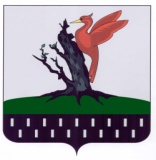 ТАТАРСТАН РЕСПУБЛИКАСЫАЛАБУГА  МУНИЦИПАЛЬРАЙОН   СОВЕТЫ